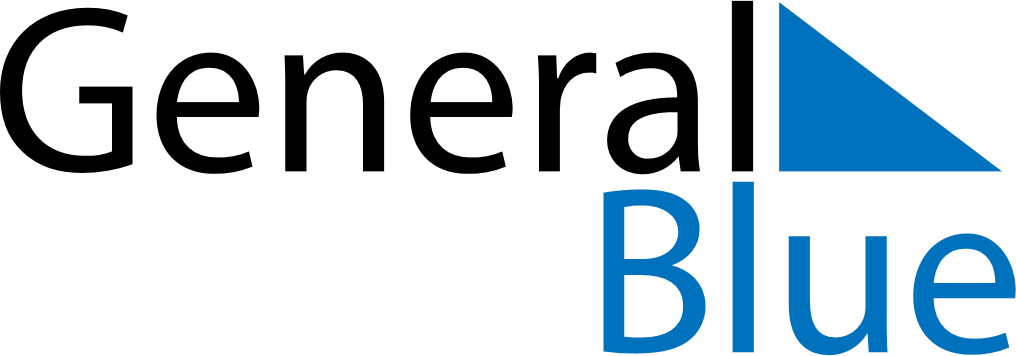 Weekly CalendarMarch 30, 2020 - April 5, 2020MondayMar 30TuesdayMar 31WednesdayApr 01ThursdayApr 02FridayApr 03SaturdayApr 04SundayApr 05